20XX CONTRACTOR EXPENSE SURVEY - TURKEYS20XX CONTRACTOR EXPENSE SURVEY - TURKEYS20XX CONTRACTOR EXPENSE SURVEY - TURKEYS20XX CONTRACTOR EXPENSE SURVEY - TURKEYSOMB No. 0535-0218  Approval Expires: 10/31/2015Project Code: 904   QID: 113311   SMetaKey: 3311OMB No. 0535-0218  Approval Expires: 10/31/2015Project Code: 904   QID: 113311   SMetaKey: 3311OMB No. 0535-0218  Approval Expires: 10/31/2015Project Code: 904   QID: 113311   SMetaKey: 3311OMB No. 0535-0218  Approval Expires: 10/31/2015Project Code: 904   QID: 113311   SMetaKey: 3311OMB No. 0535-0218  Approval Expires: 10/31/2015Project Code: 904   QID: 113311   SMetaKey: 3311OMB No. 0535-0218  Approval Expires: 10/31/2015Project Code: 904   QID: 113311   SMetaKey: 3311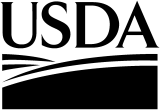 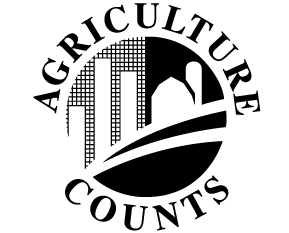 NATIONALAGRICULTURALSTATISTICSSERVICEUSDA/NASS - Michigan Great Lakes Region PO Box 30239
Lansing, MI 48909-9983 Phone: 1-800-453-7501 Fax: 1-855-270-2709 E-mail: NASSRFOGLR@nass.usda.gov We are collecting information on costs and returns and need your help to make the information as accurate as possible.  The information you provide will be used for statistical purposes only.  In accordance with the Confidential Information Protection provisions of Title V, Subtitle A, Public Law 107-247, and other applicable Federal laws, your responses will be kept confidential and will not be disclosed in identifiable form to anyone other than employees or agents.  By law, every employee and agent has taken an oath and is subject to a jail term, a fine, or both if he or she willfully discloses ANY identifiable information about you or your operation.  Response is voluntary.  You may skip any question(s) you prefer not to answer.According to the Paperwork Reduction Act of 1995, an agency may not conduct or sponsor, and a person is not required to respond to, a collection of information unless it displays a valid OMB control number.  The valid OMB control number for this information collection is 0535-0218.  The time required to complete this information collection is estimated to average 45 minutes per response, including the time for reviewing instructions, searching existing data sources, gathering and maintaining the data needed, and completing and reviewing the collection of information.1.	During 20XX, were you a production contractor where you paid a fee to someone else to raise turkeys that you owned?  A production contract is a verbal or written agreement setting terms, conditions, and fees to be paid by the contractor to the operation for the production of crops, livestock, or poultry.	Yes - Continue					No - Record name and telephone number on back page2.	For 20XX, please report the average cost of inputs provided to contract growers per head/dozen.InputsBreederBreederBrooderBrooderGrow OutGrow OutAll In /All OutAll In /All OutHatchingEggs 1/HatchingEggs 1/HatchingEggs 1/HatchingEggs 1/a.	Total Head/Dozen Under Contracthdhdhdhddzdzb.	Total Number of Contractees. . . . #######c.	Total Cost per Head/Dozen. . . . . . $. __ __$. __ __$. __ __$. __ __$$$. __ __		Of the total cost per head/dozen, how much was for--		Of the total cost per head/dozen, how much was for--		Of the total cost per head/dozen, how much was for--		Of the total cost per head/dozen, how much was for--		Of the total cost per head/dozen, how much was for--		Of the total cost per head/dozen, how much was for--		Of the total cost per head/dozen, how much was for--		Of the total cost per head/dozen, how much was for--		Of the total cost per head/dozen, how much was for--		Of the total cost per head/dozen, how much was for--		Of the total cost per head/dozen, how much was for--		Of the total cost per head/dozen, how much was for--		Of the total cost per head/dozen, how much was for--	(i)	fee paid to contractee?. . . . . . . $. __ __$. __ __$. __ __$. __ __. __ __$$. __ __	(ii)	marketing charges?. . . . . . . . . $. __ __$. __ __$. __ __$. __ __. __ __$$. __ __	(iii)	disinfectants & insecticides?. . . $. __ __$. __ __$. __ __$. __ __. __ __$$. __ __	(iv)	poults placed on		the operation?. . . . . . . . . . . . . . $. __ __$. __ __$. __ __$. __ __. __ __$$. __ __	(v)	feed?. . . . . . . . . . . . . . . . . . . . . $. __ __$. __ __$. __ __$. __ __. __ __$$. __ __	(vi)	litter?. . . . . . . . . . . . . . . . . . . . . $. __ __$. __ __$. __ __$. __ __. __ __$$. __ __	(vii)	medication, vaccination,		debeaking, veterinary &		custom services?. . . . . . . . . . . $. __ __$. __ __$. __ __$. __ __. __ __$$. __ __1/  Please report total dozen under contract (item a) and total cost per dozen (item c) for hatching egg operations.Please continue on backInputsInputsBreederBreederBrooderBrooderGrow OutGrow OutAll In /All OutAll In /All OutHatchingEggs HatchingEggs 	(viii) fuel?	(viii) fuel?		(a)	Diesel Fuel. . . . . . . . . . . . . . . 		(a)	Diesel Fuel. . . . . . . . . . . . . . . $. __ __$. __ __$. __ __$. __ __$. __ __		(b)	Gasoline. . . . . . . . . . . . . . . . 		(b)	Gasoline. . . . . . . . . . . . . . . . $. __ __$. __ __$. __ __$. __ __$. __ __		(c)	Natural Gas. . . . . . . . . . . . . . 		(c)	Natural Gas. . . . . . . . . . . . . . $. __ __$. __ __$. __ __$. __ __$. __ __		(d)	LP Gas. . . . . . . . . . . . . . . . . . 		(d)	LP Gas. . . . . . . . . . . . . . . . . . $. __ __$. __ __$. __ __$. __ __$. __ __		(e)	Other			(Specify: ________). . . $. __ __$. __ __$. __ __$. __ __$. __ __	(ix)	utilities?	(ix)	utilities?		(a)	Electricity. . . . . . . . . . . . . . . . 		(a)	Electricity. . . . . . . . . . . . . . . . $. __ __$. __ __$. __ __$. __ __$. __ __		(b)	Water / Other. . . . . . . . . . . . . 		(b)	Water / Other. . . . . . . . . . . . . $. __ __$. __ __$. __ __$. __ __$. __ __	(x)	supplies?. . . . . . . . . . . . . . . . . . . 	(x)	supplies?. . . . . . . . . . . . . . . . . . . $. __ __$. __ __$. __ __$. __ __$. __ __	(xi)	taxes?. . . . . . . . . . . . . . . . . . . . . 	(xi)	taxes?. . . . . . . . . . . . . . . . . . . . . $. __ __$. __ __$. __ __$. __ __$. __ __	(xii)	hauling?. . . . . . . . . . . . . . . . . . . . 	(xii)	hauling?. . . . . . . . . . . . . . . . . . . . $. __ __$. __ __$. __ __$. __ __$. __ __	(xiii) other expenses?  (Include		 admin. cost, depreciation,		 technical services & other.)		 (Specify: ____________). . . $. __ __$. __ __$. __ __$. __ __$. __ __Reported by:_______________________________________________Reported by:_______________________________________________Reported by:_______________________________________________Reported by:_______________________________________________Reported by:_______________________________________________Reported by:_______________________________________________Reported by:_______________________________________________Reported by:_______________________________________________9911Telephone (_____)_________________________________________9911Telephone (_____)_________________________________________9911Telephone (_____)_________________________________________9911Telephone (_____)_________________________________________9911Telephone (_____)_________________________________________ResponseResponseRespondentRespondentModeModeEnumEvalEvalRep.UnitDuplicationAdjustorDate	  MM     DD     YYOptional1-Comp2-R3-Inac99011-Op/Mgr2-Sp3-Acct/Bkpr4-Partner9-Other99021-Mail2-Tel3-Face-to-Face9903009801000100092109229910__ __   __ __   1400031-Comp2-R3-Inac99011-Op/Mgr2-Sp3-Acct/Bkpr4-Partner9-Other99021-Mail2-Tel3-Face-to-Face990300980100010009210922Office Use for POIDOffice Use for POID1-Comp2-R3-Inac99011-Op/Mgr2-Sp3-Acct/Bkpr4-Partner9-Other99021-Mail2-Tel3-Face-to-Face9903009801000100092109220789       __  __  __  -  __  __  __  -  __  __  __0789       __  __  __  -  __  __  __  -  __  __  __S/E NameS/E NameS/E NameS/E NameS/E NameS/E NameS/E NameS/E NameS/E NameS/E NameS/E NameS/E NameS/E Name